 	Общепомётная карточка №    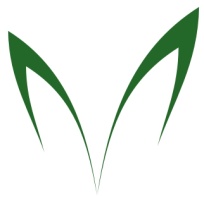 Заводчик                                                  Клеймо          .   Порода                           			 Дата рождения                      . Количество крольчат рождены/отсажены /зарегистрированы     /   /   /ПроисхождениеДата                          				Заводчик                        .№полклеймо (кличка)клеймо (кличка)окраспримечание№полЛевое ухоПравое ухоокраспримечание1.2.3.4.5.6.7.8.